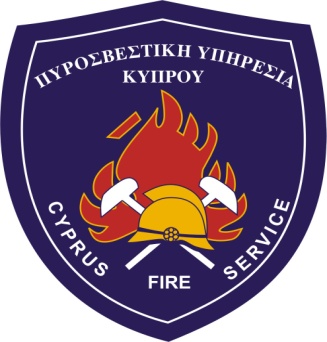 Αρ. Τηλ.: 22802415Κινητό:    99534189Αρ. Φαξ:. 22802465E-mail: fspressoffice@gmail.comwww.fs.gov.cyΑνακοίνωση Πυροσβεστικής ΥπηρεσίαςΗ Πυροσβεστική Υπηρεσία ενημερώνει το κοινό ότι η γενική άσκηση η οποία ήταν προγραμματισμένη να γίνει από την ΕΜΑΚ ( Ειδική Μονάδα Αντιμετώπισης Καταστροφών)  για διασώσεις από κτίρια που έχουν καταρρεύσει από σεισμό ή άλλες αιτίες ,στο πεδίο ασκήσεων της πρώην 31ης μοίρας καταδρομών στο Ζύγι   στις 5 Μαΐου κατά τις ώρες 08.00-22.00 έχει αναβληθεί και προγραμματίστηκε να διεξαχθεί στις 14 Μαΐου τις ίδιες ώρες.Ως εκ τούτου επισημαίνεται ότι θα υπάρξει κινητοποίηση πυροσβεστικών δυνάμεων κατα την ποιο πάνω ημερομηνία και δεν συντρέχει κανένας απολύτως λόγος ανησυχίας για το κοινό.